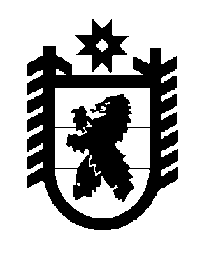 Российская Федерация Республика Карелия    ПРАВИТЕЛЬСТВО РЕСПУБЛИКИ КАРЕЛИЯПОСТАНОВЛЕНИЕот 29 июля 2013 года № 233-Пг. Петрозаводск Об утверждении долгосрочной целевой программы «Модернизация объектов коммунальной энергетики северных территорий Республики Карелия на период до 2018 года»В целях развития коммунального комплекса северных территорий Республики Карелия, в соответствии с распоряжением Правительства Республики Карелия от 17 сентября 2012 года № 567р-П Правительство Республики Карелия п о с т а н о в л я е т:1. Утвердить прилагаемую долгосрочную целевую программу «Модернизация объектов коммунальной энергетики северных территорий Республики Карелия на период до 2018 года» (далее – Программа).2. Определить государственным заказчиком Программы Министерство строительства, жилищно-коммунального хозяйства и энергетики Республики Карелия.3. Настоящее постановление вступает в силу со дня его подписания.            Глава Республики  Карелия                                                            А.П. ХудилайненУтверждена постановлением Правительства Республики Карелияот 29 июля 2013 года № 233-П ДОЛГОСРОЧНАЯ ЦЕЛЕВАЯ ПРОГРАММА«Модернизация объектов коммунальной энергетики северных территорий Республики Карелия на период до 2018 года»ПАСПОРТдолгосрочной целевой программы «Модернизация объектовкоммунальной энергетики северных территорий Республики Карелияна период до 2018 года»1. Характеристика проблемы, на решениекоторой направлена ПрограммаПовышение эффективности потребления энергии как фактора, определяющего конкурентоспособность, финансовую устойчивость, энергетическую и экологическую безопасность России и ее регионов, является одной из основных задач социально-экономического развития страны. В соответствии с Федеральным законом от 23 ноября 2009 года № 261-ФЗ «Об энергосбережении и о повышении энергетической эффективности и о внесении изменений в отдельные законодательные акты Российской Федерации» энергосбережение и повышение энергетической эффективности коммунальной инфраструктуры является одним из основных мероприятий, подлежащих включению в региональные программы в области энергосбережения и повышения энергетической эффективности.Программа разработана в соответствии с федеральными законами: - от 23 ноября 2009 года № 261-ФЗ «Об энергосбережении и о повышении энергетической эффективности и о внесении изменений в отдельные законодательные акты Российской Федерации»;- от 27 июля 2010 года № 190-ФЗ «О теплоснабжении».Решение проблемы относится к полномочиям органов государственной власти субъектов Российской Федерации в сфере теплоснабжения (подпункт 6 пункта 2 статьи 5 Федерального закона от 27 июля 2010 года № 190-ФЗ «О теплоснабжении»).Повышение надежности теплоснабжения потребителей имеет важное социальное значение, так как технические ограничения на подключение к сетям теплоснабжения сдерживают жилищное и промышленное строительство, снижают инвестиционную привлекательность населенных пунктов Республики Карелия. В настоящее время общее состояние объектов коммунальной теплоэнергетики, расположенных на северных территориях Республики Карелия, можно оценить как критическое.В качестве основных проблем можно отметить:- полный физический износ основных фондов систем теплоснабжения;- отсутствие оборотного ремонтного фонда котельного оборудования для проведения планово-предупредительных ремонтов, отсутствие обязательных режимных наладок котельного оборудования;- отсутствие хозяйствующих субъектов, имеющих необходимую ремонтную базу, квалифицированный ремонтный и эксплуатационный персонал, достаточное количество оборотных средств, способных создать в течение 3-5 лет новый, энергоэффективный, инновационный коммунальный теплоснабжающий комплекс, который обеспечит надежным теплоснабжением потребителей;- отсутствие планово-предупредительного ремонта систем теплоснабжения объектов коммунальной энергетики, который практически полностью уступил место аварийно-восстановительным работам;- значительные размеры неплатежей со стороны потребителей топливно-энергетических ресурсов и жилищно-коммунальных услуг;- резкое ухудшение состояния ремонтно-технической базы как в количественном, так и в качественном отношениях;- отсутствие возможности установить обоснованные удельные нормы расхода топлива в соответствии с заводскими параметрами котельного оборудования, которые в большинстве случаев устанавливаются формально и определяются теплоснабжающими организациями на основании усредненных норм или с учетом фактического расходования топлива за отдельный период прохождения отопительного периода;- отсутствие инвесторов (или моноинвестора), готовых вкладывать финансовые средства в развитие систем внутреннего теплоснабжения в условиях недостаточной степени урегулированности и прозрачности взаимоотношений ресурсоснабжающих организаций, управляющих организаций или товариществ собственников жилья и собственников помещений в многоквартирных жилых домах при разных формах управления, что порождает злоупотребления и задержки платежей за коммунальные ресурсы;- отсутствие на рынке предоставления жилищно-коммунальных услуг стабильно работающих ресурсоснабжающих организаций в области теплоснабжения;-  наличие значительного количества технологических нарушений;- большое количество обоснованных жалоб на неудовлетворительное теплоснабжение, поступающих от населения в отопительный период;- значительная часть эксплуатируемого теплоэнергетического оборудования имеет коэффициент полезного действия не выше 65%, что практически на 25% ниже значений коэффициента полезного действия современных энергоустановок;- незначительная доля автоматизации и диспетчеризации технологических процессов в системах теплоснабжения;- выбросы вредных веществ значительно превышают допустимые нормы, следствием чего является неудовлетворительная экологическая обстановка;- в большинстве котельных отсутствуют или находятся в нерабочем состоянии системы безопасности, предусмотренные требованием нормативных правовых актов Федеральной службы по экологическому, технологическому и атомному надзору.Все это создает высокие инвестиционные риски и препятствует привлечению средств внебюджетных источников в этот сектор экономики.Общее состояние систем теплоснабжения в Лоухском и Кемском муниципальных районах не соответствует требованиям:- Федерального закона от 27 июля 2010 года № 190-ФЗ «О теплоснабжении»;- Федерального закона от 23 ноября 2009 года № 261-ФЗ «Об энергосбережении и о повышении энергетической эффективности и о внесении изменений в отдельные законодательные акты Российской Федерации»;- Градостроительного кодекса Российской Федерации;- постановления Правительства Российской Федерации от 23 мая 2006 года № 307    «О порядке предоставления коммунальных услуг гражданам»;- постановления Правительства Российской Федерации от  6 мая 2011 года № 354             «О предоставлении коммунальных услуг собственникам и пользователям помещений в многоквартирных домах и жилых домов»;- постановления Правительства Российской Федерации от 23 мая 2006 года № 306 «Об утверждении Правил установления и определения нормативов потребления коммунальных услуг»;- ГОСТ р 51617-2000 «Жилищно-коммунальные услуги. Общие технические условия»;- Правил технической эксплуатации электрических станций и сетей Российской Федерации, утвержденных Приказом Министерства энергетики Российской Федерации от 19 июня 2003 года № 229;- СНиП 41-02-2003 «Тепловые сети».Физический и моральный износ инженерных систем зданий, устаревшая малоэффективная схема подключения нагрузок отопления и горячего водоснабжения, отсутствие автоматического регулирования на тепловых вводах зданий, центральное качественное регулирование отпуска тепла, не дополняемое местным количественным регулированием, – все это не позволяет обеспечить комфортные условия пребывания в зданиях и организовать эффективные режимы работы систем в течение всего отопительного периода и требует принятия безотлагательных мер.У энергоснабжающих организаций отсутствует техническая возможность предоставить коммунальные ресурсы надлежащего качества потребителю тепловой энергии в соответствии с постановлением Правительства Российской Федерации от 23 мая 2006 года № 307 «О порядке предоставления коммунальных услуг гражданам», а также выполнить требования Федерального закона от 2 июля 2010 года № 190-ФЗ                        «О теплоснабжении» в части обеспечения передачи тепловой энергии и теплоносителя,                а именно:к качеству теплоснабжения, в том числе к соблюдению термодинамических параметров теплоносителя, в объемах, необходимых потребителю;к надлежащему режиму потребления тепловой энергии;к надежности теплоснабжения, в том числе к безопасности теплоснабжения;к живучести источников тепловой энергии, тепловых сетей и системы теплоснабжения в целом;к базовому режиму работы источника тепловой энергии.Проблемная область Программы соответствует Подпрограмме 2 «Создание условий для обеспечения качественными услугами ЖКХ граждан России» государственной программы Российской Федерации «Обеспечение доступным и комфортным жильем и коммунальными услугами граждан Российской Федерации», целью которой является повышение качества  и  надежности   предоставления   жилищно-коммунальных   услуг  населению.Стратегией социально-экономического развития Республики Карелия  на период до 2020 года одним из важнейших приоритетов определено обеспечение населения доступным и качественным жильем, создание комфортной городской среды для человека и эффективного жилищно-коммунального хозяйства.Концепцией социально-экономического развития Республики Карелия на период до 2017 года главной целью на ближайшую перспективу в сфере организации и предоставления жилищных и коммунальных услуг (ЖКХ) определено обеспечение потребителей всеми коммунальными услугами нормативного качества по доступной стоимости при надежной и эффективной работе коммунальной инфраструктуры.Для этого предусматривается решение следующих задач:- модернизация жилищного фонда;- реконструкция систем коммунальной инфраструктуры;- совершенствование системы тарифообразования в ЖКХ.Программа направлена, в том числе и на решение указанных задач на северных территориях Республики Карелия.В Программу включены 35 нерентабельных котельных (12 из которых реконструируются и 23 закрываются), что составляет 100% от общего объема нерентабельных котельных на территории указанных районов, в том числе:- работающих на электроэнергии – 15;- работающих на угле – 15;- работающих на дизельном топливе – 2;- работающих на мазуте – 2,- работающих на дровах – 1.Их суммарная тепловая мощность составляет 77,3 мегаватта.Для эффективного решения проблемы обеспечения надежным теплоснабжением объектов теплопотребления недостаточно использовать традиционные механизмы реализации проектов. В настоящее время основным инструментом решения региональных проблем является программно-целевой метод. Необходимость решения проблемы программно-целевым методом обусловлена тем, что проблема является комплексной, требует координации совместных усилий и ресурсов как органов государственной власти и органов местного самоуправления, так и хозяйствующих субъектов, населения. Кроме того, программно-целевой метод позволяет более рационально использовать выделенные финансовые ресурсы и обеспечить прозрачность их освоения.В качестве альтернативного варианта реализации Программы рассмотрен вариант инвестиционной программы теплоснабжающей организации. Финансирование мероприятий по проектированию и строительству объектов теплоэнергетики осуществляется за счет заемных средств, возврат займов – за счет средств, предусмотренных в инвестиционной программе организации. Стоимость работ по проектированию и строительству объектов теплоснабжения капитализируется. Экономический анализ варианта выполнения Программы за счет средств, предусмотренных в инвестиционной программе организации, у которой в оперативном управлении находится теплоэнергетическое оборудование, показывает, что при указанном варианте решения проблемы:в случае возврата заемных средств за счет инвестиционной программы значительно увеличивается тариф на тепловую энергию и в течение всего срока реализации проекта остается достаточно высоким. К окончанию реализации Программы стоимость производства и передачи тепловой энергии снижается, но за счет амортизационных отчислений все равно остается выше, чем по предложенному в Программе варианту предоставления субсидий в течение 5 лет;рост тарифа ведет к значительному увеличению затрат бюджета Республики Карелия на оплату тепловой энергии, потребляемой организациями, финансируемыми из бюджетных средств, а также на выплату субсидий на возмещение недополученных доходов в связи с применением регулируемых тарифов для населения.Инерционный вариант решения проблемы (без применения программно-целевого метода) в дальнейшей перспективе может привести к прекращению оказания услуги теплоснабжения указанных районов.Таким образом, сравнивая варианты решения проблемы, наиболее целесообразным представляется вариант разработки долгосрочной целевой программы.Риски, которые могут возникнуть при реализации Программы, и пути их преодоления представлены в Приложении № 1 к Программе.2. Цели и задачи Программы,показатели их достиженияЦелью Программы является обеспечение надежного и качественного теплоснабжения потребителей, расположенных и проживающих на  северных территориях Республики Карелия, с одновременным снижением издержек при производстве и передаче тепловой энергии потребителям.Для достижения цели Программы на указанной территории должны быть решены следующие задачи:разработка технических решений по комплексному развитию и повышению энергетической эффективности систем теплоснабжения;строительство (реконструкция), техническое перевооружение объектов теплоэнергетики,  являющихся собственностью муниципальных образований в Республике Карелия;разработка и внедрение автоматизированной системы управления теплоснабжением, внедрение энергосберегающих технологий в системах теплоснабжения.Показатели достижения цели и решения задач Программы3. Обоснование сроков решения задач и реализации Программыс описанием основных этапов реализации и условий досрочногопрекращения реализации ПрограммыСрок реализации  Программы – 2013-2018 годы без выделения этапов, в том числе:- по Кемскому  муниципальному району:- сроки выполнения мероприятий Программы по проектированию, строительству (реконструкции), техническому перевооружению объектов теплоэнергетики – 2013-2014 годы;- сроки предоставления субсидий за счет средств бюджета Республики Карелия на реализацию Программы - 2014-2018 годы.- по Лоухскому муниципальному району:-  сроки выполнения мероприятий Программы по проектированию и строительству (реконструкции), техническому перевооружению объектов теплоэнергетики – 2015-2017 годы;- сроки предоставления субсидий за счет средств бюджета Республики Карелия на реализацию Программы – 2015-2018 годы.Условиями досрочного прекращения реализации Программы могут быть достижение целей и выполнение задач Программы, а также случаи, установленные законодательством.4. Перечень программных мероприятийМероприятия Программы разработаны с учетом региональных особенностей Кемского и Лоухского муниципальных районов.4.1. Перечень программных мероприятий по Кемскому муниципальному району*________________________* Решение задачи 2 «Строительство (реконструкция), техническое перевооружение объектов теплоэнергетики, являющихся собственностью муниципальных образований в Республике Карелия» будет осуществляться в соответствии с Адресной программой строительства (реконструкции), технического перевооружения объектов теплоэнергетики, расположенных на территории Кемского и Лоухского муниципальных районов, на 2013-2017 годы (далее – Адресная программа), являющейся неотъемлемой частью Программы (Приложение № 2 к Программе).4.2. Перечень программных мероприятий по Лоухскому муниципальному району* ____________________* Решение задачи 2 «Строительство (реконструкция), техническое перевооружение объектов теплоэнергетики, являющихся собственностью муниципальных образований в Республике Карелия» будет осуществляться в соответствии с Адресной программой, являющейся неотъемлемой частью Программы (Приложение № 2 к Программе).Ответственные исполнители: Министерство строительства, жилищно-коммунального хозяйства и энергетики Республики Карелия,  Инвестор, который  определяется по результатам конкурсных процедур, проводимых в установленном законом порядке.Финансирование проектирования, строительства (реконструкции), технического перевооружения объектов теплоэнергетики, расположенных в Кемском и Лоухском муниципальных районах, осуществляется за счет собственных и (или) привлеченных средств Инвестора.Планируемый объем финансирования Программы составляет 540,219 млн. рублей*.____________________* Включая налог на добавленную стоимость с учетом процентов по заемным средствам.Объемы инвестиций Инвестора представлены в таблице 1.Таблица 1   (млн. рублей)Инвестиционные затраты на проектирование, строительство (реконструкцию), техническое перевооружение объектов теплоэнергетики определены путем расчета плановой стоимости выполнения работ на основании аналогичных проектов на строительство объектов теплоэнергетики (за аналогичные приняты проекты строительства объектов теплоэнергетики, расположенных в г. Петрозаводске, получившие положительное заключение государственной экспертизы).Объемы затрат Инвестора за пользование заемными средствами в виде процентов представлены в таблице 2.Таблица 2     (млн. рублей)Срок окупаемости средств, вложенных в строительство (реконструкцию), техническое перевооружение объектов теплоэнергетики, составляет не менее 6 (шести) лет с года вложения средств.Прогнозный объем субсидий за счет средств бюджета Республики Карелия  в  целях возмещения затрат Инвестора на реализацию мероприятий по строительству (реконструкции), техническому перевооружению объектов теплоэнергетики рассчитан исходя из объема инвестиций и процентов по привлеченным кредитам, но не более чем 540,219 млн. рублей. Таблица 3        (млн. рублей)Субсидии за счет средств бюджета Республики Карелия в целях возмещения затрат Инвестора на реализацию мероприятий по строительству (реконструкции), техническому перевооружению объектов теплоэнергетики предоставляются на безвозмездной и безвозвратной основе после приемки и ввода  объектов, законченных строительством (реконструкцией) в эксплуатацию, в порядке, предусмотренном соответствующим постановлением Правительства Республики Карелия о порядке предоставления субсидий.   Все объекты теплоэнергетики, построенные (реконструированные) на  территории муниципального образования в рамках мероприятий Программы, подлежат передаче в собственность этого муниципального образования. Регистрация права собственности на  указанные объекты производится в соответствии с действующим законодательством. Затраты Инвестора по уплате процентов за пользование привлеченными средствами подлежат возмещению за счет средств бюджета Республики Карелия, исходя из фактически произведенных расходов по уплате процентов, но не более чем предельный размер обслуживания привлеченных средств, определяемый как ставка рефинансирования Центрального банка Российской Федерации плюс маржа 3,6 процентных пункта.Условием предоставления субсидий является выполнение обязательств по финансированию и выполнению работ по реализации мероприятий Программы. Подтверждением выполнения Адресной программы являются акты приемки и ввода  объектов теплоэнергетики, законченных строительством (реконструкцией) в эксплуатацию и документы, подтверждающие регистрацию права собственности муниципального образования на указанные объекты.  К отчету о выполнении мероприятий Программы прилагаются сводный реестр документов по выполнению работ в соответствии с перечнем объектов теплоэнергетики, указанных в Адресной программе, и копии документов, заверенные уполномоченным лицом Инвестора:1) протоколы заседаний конкурсной комиссии по определению победителя торгов на право заключения контрактов (договоров) на выполнение работ по проектированию, строительству (реконструкции), техническому перевооружению объектов теплоэнергетики;2) контракты (договоры) на выполнение работ по проектированию, строительству (реконструкции), техническому перевооружению объектов теплоэнергетики;3) контракты (договоры) об осуществлении технологического присоединения объектов теплоэнергетики к электрическим сетям;4) контракты (договоры) на проведение технического надзора при строительстве (реконструкции) объектов теплоэнергетики;5) контракты (договоры) на проведение авторского надзора при строительстве (реконструкции), техническому перевооружению объектов теплоэнергетики;6) иные договоры, заключенные Инвестором в целях выполнения проектирования, строительства (реконструкции), технического перевооружения объектов теплоэнергетики;7) сводные сметные расчеты стоимости строительства объектов теплоэнергетики, разработанные в составе проектной документации, получившей положительное заключение государственной экспертизы, и сводные сметные расчеты стоимости строительства (реконструкции) объектов теплоэнергетики, разработанные в составе исполнительной документации;8) положительные заключения государственного органа, уполномоченного на проведение государственной экспертизы проектной документации, по объектам строительства (реконструкции) объектов теплоэнергетики;9) платежные документы с отметкой банка, подтверждающие финансирование Инвестором работ по строительству (реконструкции), техническому перевооружению объектов теплоэнергетики в соответствии с перечнем объектов теплоэнергетики, указанных в Адресной программе, и реестр платежных документов;10) отчеты об объемах выполненных проектных, строительных и прочих работ:- акты сдачи-приемки проектных работ (услуг), выполненных в ходе реализации Адресной программы;- акты о приемке выполненных работ по унифицированной форме учетной документации (форма КС-2);- справки о стоимости выполненных работ и затрат по унифицированной форме учетной документации (форма КС-3);- акты приемки законченного строительством объекта приемочной комиссией по типовой межотраслевой форме учетной документации (форма КС-14);- акты о приемке оказанных услуг по техническому и авторскому надзору при строительстве (реконструкции), техническом перевооружении  объектов теплоэнергетики;- акты об оказании услуги по технологическому присоединению объектов теплоэнергетики к электрическим сетям;11) разрешение на ввод в эксплуатацию объектов капитального строительства;12) акт ввода объекта в эксплуатацию;13) копии документов, удостоверяющих государственную регистрацию права собственности муниципального образования на созданный объект теплоэнергетики.5. Механизм реализации ПрограммыГосударственным заказчиком Программы является Министерство строительства, жилищно-коммунального хозяйства и энергетики Республики Карелия.До начала реализации Программы Государственный заказчик Программы утверждает положение об управлении реализацией Программы, определяющее:порядок формирования организационно-финансового плана реализации Программы;механизмы корректировки мероприятий Программы в ходе ее реализации;процедуры обеспечения открытости информации о значениях целевых показателей и показателей результатов, результатах мониторинга реализации Программы, программных мероприятиях Программы и об условиях участия в них исполнителей, а также о проводимых конкурсах и критериях определения победителей.Государственный заказчик:осуществляет распределение средств бюджета Республики Карелия и средств из внебюджетных источников, в случае их привлечения, на реализацию мероприятий Программы;несет ответственность за своевременную и качественную реализацию мероприятий Программы, достижение целевых показателей Программы, обеспечивает эффективное использование средств бюджета Республики Карелия и средств, привлекаемых из внебюджетных источников;осуществляет ежеквартальный и ежегодный мониторинг реализации Программы в соответствии с установленным Порядком проведения и критериями оценки эффективности реализации долгосрочных целевых программ;составляет ежеквартальный отчет о результатах реализации мероприятий Программы и направляет его в уполномоченный орган - Министерство экономического развития Республики Карелия;ежегодно проводит оценку эффективности реализации Программы, подготавливает доклад о выполнении Программы.Государственный заказчик размещает в сети Интернет на своем сайте текст Программы, доклады о ходе выполнения Программы, результаты мониторинга реализации Программы, оценку значений целевых показателей и показателей результатов.Контроль за реализацией Программы осуществляется в соответствии с Порядком принятия решений о разработке долгосрочных целевых программ Республики Карелия, их формирования и реализации.6. Оценка социально-экономической эффективности ПрограммыОценка эффективности реализации Программы осуществляется в целях контроля и прогноза хода реализации Программы и своевременного принятия мер по повышению эффективности реализации Программы и расходования средств бюджета Республики Карелия.Показатели эффективности реализации ПрограммыМетодика расчета эффективности реализации Программы включает в себя сравнение расчетных нормативов удельного расхода топлива на расчетный период с плановыми показателями текущего года и отчетными показателями за два предыдущих года (по форме федерального государственного статистического наблюдения № 1-ТЕП «Сведения о снабжении теплоэнергией»).В составе обосновывающих материалов приводятся:таблица баланса прогнозируемых объемов производства и отпуска тепловой энергии по месяцам и на год с указанием источников их получения;расчеты нормативов удельного расхода топлива по каждой котельной на каждый месяц периода регулирования и в целом за расчетный период (расчетные таблицы, информация об источниках исходных данных);режимные карты и нормативные характеристики, разработанные на основании режимной наладки и режимно-наладочных испытаний;сводная таблица результатов расчетов нормативов удельного расхода топлива на отпущенную тепловую энергию по котельной, филиалу, энергоснабжающей организации в целом;пояснительная записка, содержащая краткую характеристику предприятия – количество котельных, их установленная мощность, присоединенная нагрузка, основное и резервное топливо, характеристика топливного хозяйства, количество потребителей, график отпуска тепловой энергии, вид системы теплоснабжения, организация учета отпуска тепловой энергии, проведение режимно-наладочных испытаний котлоагрегатов.В пояснительной записке приводятся данные о проведенных в отчетном году мероприятиях по повышению экономичности котельных с конкретными данными о сокращении расхода тепловой энергии на собственные нужды, снижении расхода топлива, влиянии проведенных мероприятий на уменьшение удельного расхода топлива на отпущенную тепловую энергию.Социальная эффективность реализации Программы достигается за счет:обеспечения безопасности условий жизнедеятельности населения;повышения качества и надежности предоставления коммунальных услуг;улучшения условий жизнедеятельности человека, сохранения здоровья населения, снижения воздействия негативных факторов на окружающую среду;создания условий рационального использования ресурсов.Снижение экологических рисков обеспечивается сокращением выбросов продуктов сгорания вредных выбросов в атмосферу при выработке тепловой энергии.Приложение №1    к ПрограммеКомплекс мер по предотвращению негативных последствий,которые могут возникнуть при реализации ПрограммыПриложение №2 к ПрограммеАДРЕСНАЯ ПРОГРАММА строительства (реконструкции), технического перевооружения объектов теплоэнергетики, расположенных на территории Кемского и Лоухского муниципальных районов, Республики Карелия,на 2013-2017 годы______________________Наименование долгосрочной целевой программы (далее – Программа)Модернизация объектов коммунальной энергетики северных территорий Республики Карелия на период до 2018 года(в рамках настоящей Программы  к северным территориям  Республики Карелия отнесены Кемский и Лоухский муниципальные районы)Решение о разработке  проекта Программы Правительством Республики Карелия и одобрении концепции Программы (дата и  номер распоряжения)    распоряжение Правительства Республики Карелия от 17 сентября 2012 года № 567р-ПГосударственный       
заказчик-координатор  
Программы             Министерство строительства, жилищно-коммунального хозяйства и энергетики Республики КарелияИсполнители Программы Министерство строительства, жилищно-коммунального хозяйства и энергетики Республики Карелия;Государственный комитет Республики Карелия по ценам и тарифам;ИнвесторЦель  Программы             обеспечение надежного и качественного  теплоснабжения потребителей, расположенных и  проживающих на северных территориях Республики Карелия с одновременным снижением  издержек при производстве и передаче тепловой  энергии потребителям                              Задачи Программы             разработка технических решений по комплексному развитию и повышению энергетической эффективности систем теплоснабжения;строительство (реконструкция), техническое перевооружение объектов теплоэнергетики, являющихся собственностью муниципальных образований в Республике Карелия;разработка и внедрение автоматизированной системы управления теплоснабжением, внедрение энергосберегающих технологий в системах теплоснабженияОжидаемые конечные    
результаты реализации 
Программы
и показатели          
эффективности         в результате реализации Программы будет  построено и реконструировано 22 объекта теплоснабжения, проложено 3210 погонных метров тепловых сетей, закрыто 23 нерентабельных котельных,  что позволит снизить удельный расход условного топлива на выработку тепловой энергии со 186 кг на гигакалорию в 2011 году до 169 кг на  гигакалорию в 2016 году, в том числе:по Кемскому муниципальному району: построено и реконструировано 11 объектов теплоснабжения, проложено 3210 погонных метров тепловых сетей, закрыто 19 нерентабельных котельных,  что позволит снизить удельный расход условного топлива на выработку тепловой энергии со 181 кг на гигакалорию в 2012 году до 172 кг на  гигакалорию в 2015 году; по Лоухскому муниципальному району: построено и реконструировано 11 объектов теплоснабжения, закрыто 4 нерентабельных котельных, что позволит снизить удельный расход условного топлива на выработку тепловой энергии со 191 кг на гигакалорию в 2012 году до 169 кг на  гигакалорию в 2016 году Сроки реализации      
Программы             2013-2018 годы                                  Источники             
финансирования        
Программысобственные и (или) привлеченные средства Инвестора, формируемые в том числе за счет субсидий, предоставляемых из бюджета Республики Карелия в целях возмещения затрат Инвестора в связи с выполнением работСистема организации   
контроля за реализацией           
ПрограммыМинистерство строительства, жилищно-коммунального хозяйства и энергетики Республики Карелия:     
осуществляет ежеквартальный и ежегодный мониторинг реализации Программы;                
составляет ежеквартальный отчет о результатах реализации мероприятий Программы и направляет его в Правительство Республики Карелия;                               
ежегодно проводит оценку эффективности реализации Программы, подготавливает доклад о выполнении Программы                 № 
п/пНаименование показателяБазовый 
период 
2012 годИзменение показателей в ходе 
реализации ПрограммыИзменение показателей в ходе 
реализации ПрограммыИзменение показателей в ходе 
реализации ПрограммыИзменение показателей в ходе 
реализации ПрограммыИзменение показателей в ходе 
реализации ПрограммыИзменение показателей в ходе 
реализации ПрограммыИзменение показателей в ходе 
реализации Программы№ 
п/пНаименование показателяБазовый 
период 
2012 год201320142015201620172018Рост (+), снижение (-)Цель: обеспечение надежного и качественного теплоснабжения потребителей, расположенных и проживающихна северных территориях Республики Карелия, с одновременным снижением издержек при производствеи передаче тепловой энергии потребителямЦель: обеспечение надежного и качественного теплоснабжения потребителей, расположенных и проживающихна северных территориях Республики Карелия, с одновременным снижением издержек при производствеи передаче тепловой энергии потребителямЦель: обеспечение надежного и качественного теплоснабжения потребителей, расположенных и проживающихна северных территориях Республики Карелия, с одновременным снижением издержек при производствеи передаче тепловой энергии потребителямЦель: обеспечение надежного и качественного теплоснабжения потребителей, расположенных и проживающихна северных территориях Республики Карелия, с одновременным снижением издержек при производствеи передаче тепловой энергии потребителямЦель: обеспечение надежного и качественного теплоснабжения потребителей, расположенных и проживающихна северных территориях Республики Карелия, с одновременным снижением издержек при производствеи передаче тепловой энергии потребителямЦель: обеспечение надежного и качественного теплоснабжения потребителей, расположенных и проживающихна северных территориях Республики Карелия, с одновременным снижением издержек при производствеи передаче тепловой энергии потребителямЦель: обеспечение надежного и качественного теплоснабжения потребителей, расположенных и проживающихна северных территориях Республики Карелия, с одновременным снижением издержек при производствеи передаче тепловой энергии потребителямЦель: обеспечение надежного и качественного теплоснабжения потребителей, расположенных и проживающихна северных территориях Республики Карелия, с одновременным снижением издержек при производствеи передаче тепловой энергии потребителямЦель: обеспечение надежного и качественного теплоснабжения потребителей, расположенных и проживающихна северных территориях Республики Карелия, с одновременным снижением издержек при производствеи передаче тепловой энергии потребителямЦель: обеспечение надежного и качественного теплоснабжения потребителей, расположенных и проживающихна северных территориях Республики Карелия, с одновременным снижением издержек при производствеи передаче тепловой энергии потребителям1.Общее количество              
технологических нарушений на тепловых сетях, случаев52171433302222- 301.1.в том числе в Кемском муниципальном районе2117149999- 121.2.в том числе в Лоухском муниципальном районе31313124211313- 182.Снижение производственных затрат при переходе на другой вид топлива (с дизельного топлива и мазута на уголь), млн. рублей321319301290257243236-852.1.в том числе в Кемском муниципальном районе1121129483655957-552.2.в том числе в Лоухском муниципальном районе209207207207192184179-303.Снижение  уровня потерь тепловой энергии (Гкал/год)28383269512560624300230502195521200-71833.1.в том числе в Кемском муниципальном районе6212590156065300500048004700-15123.2.в том числе в Лоухском муниципальном районе22171210502000019000180501715516500-5671Задача 1: разработка технических решений по комплексному развитию и повышениеэнергетической эффективности систем теплоснабженияЗадача 1: разработка технических решений по комплексному развитию и повышениеэнергетической эффективности систем теплоснабженияЗадача 1: разработка технических решений по комплексному развитию и повышениеэнергетической эффективности систем теплоснабженияЗадача 1: разработка технических решений по комплексному развитию и повышениеэнергетической эффективности систем теплоснабженияЗадача 1: разработка технических решений по комплексному развитию и повышениеэнергетической эффективности систем теплоснабженияЗадача 1: разработка технических решений по комплексному развитию и повышениеэнергетической эффективности систем теплоснабженияЗадача 1: разработка технических решений по комплексному развитию и повышениеэнергетической эффективности систем теплоснабженияЗадача 1: разработка технических решений по комплексному развитию и повышениеэнергетической эффективности систем теплоснабженияЗадача 1: разработка технических решений по комплексному развитию и повышениеэнергетической эффективности систем теплоснабженияЗадача 1: разработка технических решений по комплексному развитию и повышениеэнергетической эффективности систем теплоснабжения1.Количество закрываемых        
нерентабельных объектов       
теплоснабжения, объектов07122200- 232.в том числе в Кемском муниципальном районе07120000- 193.в том числе в Лоухском муниципальном районе0002110- 4Задача 2: строительство (реконструкция), техническое перевооружение объектов теплоэнергетики,являющихся собственностью муниципальных образований в Республике КарелияЗадача 2: строительство (реконструкция), техническое перевооружение объектов теплоэнергетики,являющихся собственностью муниципальных образований в Республике КарелияЗадача 2: строительство (реконструкция), техническое перевооружение объектов теплоэнергетики,являющихся собственностью муниципальных образований в Республике КарелияЗадача 2: строительство (реконструкция), техническое перевооружение объектов теплоэнергетики,являющихся собственностью муниципальных образований в Республике КарелияЗадача 2: строительство (реконструкция), техническое перевооружение объектов теплоэнергетики,являющихся собственностью муниципальных образований в Республике КарелияЗадача 2: строительство (реконструкция), техническое перевооружение объектов теплоэнергетики,являющихся собственностью муниципальных образований в Республике КарелияЗадача 2: строительство (реконструкция), техническое перевооружение объектов теплоэнергетики,являющихся собственностью муниципальных образований в Республике КарелияЗадача 2: строительство (реконструкция), техническое перевооружение объектов теплоэнергетики,являющихся собственностью муниципальных образований в Республике КарелияЗадача 2: строительство (реконструкция), техническое перевооружение объектов теплоэнергетики,являющихся собственностью муниципальных образований в Республике КарелияЗадача 2: строительство (реконструкция), техническое перевооружение объектов теплоэнергетики,являющихся собственностью муниципальных образований в Республике Карелия1.Количество построенных (реконструированных)        
объектов теплоснабжения, объектов01102900+ 222.в том числе в Кемском муниципальном районе01100000+ 113.в том числе в Лоухском муниципальном районе0002810+ 11Задача 3: разработка и внедрение автоматизированной системы управления теплоснабжением,внедрение энергосберегающих технологий в системах теплоснабженияЗадача 3: разработка и внедрение автоматизированной системы управления теплоснабжением,внедрение энергосберегающих технологий в системах теплоснабженияЗадача 3: разработка и внедрение автоматизированной системы управления теплоснабжением,внедрение энергосберегающих технологий в системах теплоснабженияЗадача 3: разработка и внедрение автоматизированной системы управления теплоснабжением,внедрение энергосберегающих технологий в системах теплоснабженияЗадача 3: разработка и внедрение автоматизированной системы управления теплоснабжением,внедрение энергосберегающих технологий в системах теплоснабженияЗадача 3: разработка и внедрение автоматизированной системы управления теплоснабжением,внедрение энергосберегающих технологий в системах теплоснабженияЗадача 3: разработка и внедрение автоматизированной системы управления теплоснабжением,внедрение энергосберегающих технологий в системах теплоснабженияЗадача 3: разработка и внедрение автоматизированной системы управления теплоснабжением,внедрение энергосберегающих технологий в системах теплоснабженияЗадача 3: разработка и внедрение автоматизированной системы управления теплоснабжением,внедрение энергосберегающих технологий в системах теплоснабженияЗадача 3: разработка и внедрение автоматизированной системы управления теплоснабжением,внедрение энергосберегающих технологий в системах теплоснабжения1.Средний коэффициент полезного действия теплоисточников в зонах теплоснабжения, %64667274828585+ 212.в том числе в Кемском муниципальном районе63688585858585+ 223.в том числе в Лоухском муниципальном районе65646370808686+ 21№ 
п/пСодержание     
мероприятияОтветственные  
исполнителиПоказатель, 
единица   
измеренияПланируемые значения показателей 
Планируемые значения показателей 
Планируемые значения показателей 
Планируемые значения показателей 
Планируемые значения показателей 
Планируемые значения показателей 
№ 
п/пСодержание     
мероприятияОтветственные  
исполнителиПоказатель, 
единица   
измерения20132014201520162017201812345678910Задача 1: разработка технических решений по комплексному развитию и      
повышению энергетической эффективности систем теплоснабженияЗадача 1: разработка технических решений по комплексному развитию и      
повышению энергетической эффективности систем теплоснабженияЗадача 1: разработка технических решений по комплексному развитию и      
повышению энергетической эффективности систем теплоснабженияЗадача 1: разработка технических решений по комплексному развитию и      
повышению энергетической эффективности систем теплоснабженияЗадача 1: разработка технических решений по комплексному развитию и      
повышению энергетической эффективности систем теплоснабженияЗадача 1: разработка технических решений по комплексному развитию и      
повышению энергетической эффективности систем теплоснабженияЗадача 1: разработка технических решений по комплексному развитию и      
повышению энергетической эффективности систем теплоснабженияЗадача 1: разработка технических решений по комплексному развитию и      
повышению энергетической эффективности систем теплоснабженияЗадача 1: разработка технических решений по комплексному развитию и      
повышению энергетической эффективности систем теплоснабжения1.Разработка и утверждение схем   
теплоснабжения     
поселений          администрации муниципальных образований, входящих в состав
Кемского муници-пального района количество  
утвержденных
схем тепло- 
снабжения   22.Определение        
долгосрочных       
параметров         тарифного          
регулированияГосударственный 
комитет Республики      
Карелия по ценам и тарифам 11Задача 3: разработка и внедрение автоматизированной системы управления теплоснабжением,внедрение энергосберегающих технологий в системах теплоснабженияЗадача 3: разработка и внедрение автоматизированной системы управления теплоснабжением,внедрение энергосберегающих технологий в системах теплоснабженияЗадача 3: разработка и внедрение автоматизированной системы управления теплоснабжением,внедрение энергосберегающих технологий в системах теплоснабженияЗадача 3: разработка и внедрение автоматизированной системы управления теплоснабжением,внедрение энергосберегающих технологий в системах теплоснабженияЗадача 3: разработка и внедрение автоматизированной системы управления теплоснабжением,внедрение энергосберегающих технологий в системах теплоснабженияЗадача 3: разработка и внедрение автоматизированной системы управления теплоснабжением,внедрение энергосберегающих технологий в системах теплоснабженияЗадача 3: разработка и внедрение автоматизированной системы управления теплоснабжением,внедрение энергосберегающих технологий в системах теплоснабженияЗадача 3: разработка и внедрение автоматизированной системы управления теплоснабжением,внедрение энергосберегающих технологий в системах теплоснабженияЗадача 3: разработка и внедрение автоматизированной системы управления теплоснабжением,внедрение энергосберегающих технологий в системах теплоснабженияЗадача 3: разработка и внедрение автоматизированной системы управления теплоснабжением,внедрение энергосберегающих технологий в системах теплоснабжения3.Обеспечение        
использования      
инновационных и    
энергосберегающих  
технологий при     
строительстве      
объектов тепло-снабжения, в том числе оснащениеИнвестор   количество  
источников  
тепло-      
снабжения, оснащенных средствами дистанцион-ного контроля 18312345678910вновь строящихся   
источников тепло-вой энергии средствами дистанционного     
контроля, для      
включения в        
действующую Единую информа-ционную онлайн-систему     
непрерывного       
контроля источни-ков тепловой энергии Республики Карелия 4.Разработка и       
корректировка      
инвестиционных     
программ  тепло-снабжающих органи-заций с учетом  
динамики объема    
потребления        
коммунальных   ресурсов,  поставщи-ками   которых они являются, в результа-те проведения         
мероприятий по     
энергосбережению и энергетической     
эффективности  организации, оказывающие услуги   по теплоснабжению потребителей,  органы местного самоуправления муниципальных образований, входящих в состав Кемского муниципального района программа   15.Утверждение        
инвестиционных     
программ тепло-снабжающих    
организаций с      
учетом использо-вания  в мероприя-тиях инновационной      
продукции, обеспе-чивающей  энерго-сбережение и 
повышение          
энергетической     
эффективности      Министерство строительства, жилищно-коммунального хозяйства и энергетики Республики Карелия программа   1 № 
п/пСодержание     
мероприятияОтветственные  
исполнителиПоказатель, 
единица   
измеренияПланируемые значения показателей 
Планируемые значения показателей 
Планируемые значения показателей 
Планируемые значения показателей 
Планируемые значения показателей 
Планируемые значения показателей 
№ 
п/пСодержание     
мероприятияОтветственные  
исполнителиПоказатель, 
единица   
измерения20132014201520162017201812345678910Задача 1: разработка технических решений по комплексному развитию и      
повышению энергетической эффективности систем теплоснабженияЗадача 1: разработка технических решений по комплексному развитию и      
повышению энергетической эффективности систем теплоснабженияЗадача 1: разработка технических решений по комплексному развитию и      
повышению энергетической эффективности систем теплоснабженияЗадача 1: разработка технических решений по комплексному развитию и      
повышению энергетической эффективности систем теплоснабженияЗадача 1: разработка технических решений по комплексному развитию и      
повышению энергетической эффективности систем теплоснабженияЗадача 1: разработка технических решений по комплексному развитию и      
повышению энергетической эффективности систем теплоснабженияЗадача 1: разработка технических решений по комплексному развитию и      
повышению энергетической эффективности систем теплоснабженияЗадача 1: разработка технических решений по комплексному развитию и      
повышению энергетической эффективности систем теплоснабженияЗадача 1: разработка технических решений по комплексному развитию и      
повышению энергетической эффективности систем теплоснабженияЗадача 1: разработка технических решений по комплексному развитию и      
повышению энергетической эффективности систем теплоснабжения1.Разработка и утверждение схем   
теплоснабжения     
поселений          администрации муниципальных образований, входящих в состав 
Лоухского муниципального района количество  
утвержденных
схем тепло- 
снабжения   52.Определение        
долгосрочных       
параметров         тарифного          
регулированияГосударственный 
комитет         
Республики      
Карелия по      
ценам и тарифам 11Задача 3: разработка и внедрение автоматизированной системы управления теплоснабжением, внедрение энергосберегающих технологий в системах теплоснабженияЗадача 3: разработка и внедрение автоматизированной системы управления теплоснабжением, внедрение энергосберегающих технологий в системах теплоснабженияЗадача 3: разработка и внедрение автоматизированной системы управления теплоснабжением, внедрение энергосберегающих технологий в системах теплоснабженияЗадача 3: разработка и внедрение автоматизированной системы управления теплоснабжением, внедрение энергосберегающих технологий в системах теплоснабженияЗадача 3: разработка и внедрение автоматизированной системы управления теплоснабжением, внедрение энергосберегающих технологий в системах теплоснабженияЗадача 3: разработка и внедрение автоматизированной системы управления теплоснабжением, внедрение энергосберегающих технологий в системах теплоснабженияЗадача 3: разработка и внедрение автоматизированной системы управления теплоснабжением, внедрение энергосберегающих технологий в системах теплоснабженияЗадача 3: разработка и внедрение автоматизированной системы управления теплоснабжением, внедрение энергосберегающих технологий в системах теплоснабженияЗадача 3: разработка и внедрение автоматизированной системы управления теплоснабжением, внедрение энергосберегающих технологий в системах теплоснабженияЗадача 3: разработка и внедрение автоматизированной системы управления теплоснабжением, внедрение энергосберегающих технологий в системах теплоснабжения3.Обеспечение        
использования      
инновационных и    
энергосберегающих  
технологий при     
строительстве      
объектов           
теплоснабжения, в  
том числе оснащение
вновь строящихся   
источников тепловой
энергии средствами 
дистанционного     
контроля, для      
включения в        
действующую Единую 
информационную     
онлайн-систему     
непрерывного       
контроля источников
тепловой энергии   
Республики Карелия Инвестор   количество  
источников  
тепло-      
снабжения, оснащенных средствами дистанционного контроля 1554.Разработка и       
корректировка      
инвестиционных     
программ  теплоснабжающих организаций с учетом динамики объема потребления        
коммунальных   ресурсов,    поставщиками   которых они являются, в результатеорганизации, оказывающие услуги   по теплоснабжению потребителей,  органы местного самоуправления муниципальных образований, входящих в состав Лоухского муниципального района программа   112345678910проведения         
мероприятий по     
энергосбережению и энергетической     
эффективности      5.Утверждение        
инвестиционных     
программ тепло-снабжающих 
организаций с      
учетом использования  в мероприятиях 
инновационной      
продукции,         
обеспечивающей     
энергосбережение и 
повышение          
энергетической     
эффективности      Министерство строительства, жилищно-коммунального хозяйства и энергетики Республики Карелия программа   11Источник финансирования2013 год2014 год2015 год2016 год2017 год2018 годВсегоСобственные и (или) привлеченные средства Инвестора96,263,8131,313320,70445,0в том числе для реализации мероприятий Программы     в Кемском муниципальном районе96,263,80000160,0в том числе для реализации мероприятий Программы     в Лоухском муниципальном районе00131,313320,70285,0Прогнозный размер процентов по привлеченным кредитам, рассчитанный по ставке 12% годовых2013год2014год2015 год2016 год2017 год2018 годВсегоСобственные средства Инвестора1,93914,49621,30328,13322,2327,11695,219в том числе в Кемском муниципальном районе1,93914,49613,8945,3690,710036,408в том числе в Лоухском муниципальном районе007,40922,76421,5227,11658,811ГодыПрогнозный объем субсидий за счет средств бюджета Республики Карелия  в  целях возмещения затрат Инвестора на реализацию мероприятий по строительству (реконструкции), техническому перевооружению объектов теплоэнергетикиПрогнозный объем субсидий за счет средств бюджета Республики Карелия  в  целях возмещения затрат Инвестора на реализацию мероприятий по строительству (реконструкции), техническому перевооружению объектов теплоэнергетикиПрогнозный объем субсидий за счет средств бюджета Республики Карелия  в  целях возмещения затрат Инвестора на реализацию мероприятий по строительству (реконструкции), техническому перевооружению объектов теплоэнергетикиГодыКемский муниципальный районЛоухский муниицпальный районИтого201469,797069,767201540,56178,659119,22201632,03594,015126,05201727,37792,772120,149201826,66778,366105,033Итого196,437343,812540,219ПоказательЕдиница изме-ренияФакти-ческоезначение2012 годЦелевоезначение2013 годЦелевоезначение2014 годЦелевоезначение2015 годЦелевоезначение2016 годЦелевоезначение2017 годЦелевоезначение2018 годКемский муниципальный районКемский муниципальный районКемский муниципальный районКемский муниципальный районКемский муниципальный районКемский муниципальный районКемский муниципальный районКемский муниципальный районКемский муниципальный районУдельный расходусловного топлива навыработку тепловойэнергиикило-граммна гига-калорию181181178172169165162Лоухский муниципальный районЛоухский муниципальный районЛоухский муниципальный районЛоухский муниципальный районЛоухский муниципальный районЛоухский муниципальный районЛоухский муниципальный районЛоухский муниципальный районЛоухский муниципальный районУдельный расходусловного топлива навыработку тепловойэнергииКило-граммна гига-калорию184184184175169165162Риски наступления негативных    
последствийМеры по минимизации рисков121. Фактические официальные показатели инфляции для  индексируемых статей будут выше прогнозируемого уровня              расчеты экономической эффективности Программы были проведены в текущих  ценах и с учетом прогнозного  инфляционного роста, основной  экономический эффект Программы достигается за счет снижения удельного расхода топлива, который  не зависит от уровня инфляции       2. Ошибки в проектных решениях (технические, технологические, проектные и др. ошибки), в том числе риск того, что проектная документация неприменима            проведение авторского надзора  проектной организацией на стадии строительства (реконструкции) с оперативным устранением ошибок в проектных решениях                            3. Риски, связанные с вероятностью использования в проектах технологий, не позволяющих получить желаемый результат, например, в результате того, что будут применяться новые, не опробованные ранее технологии  либо применяемые технологии устареют в результате научно-технического прогресса                           в проектах приняты типовые решения на
основе апробированных технологий    4. Несоответствие качества строительства (реконструкции) нормативным требованиям                       осуществление технического надзора  на протяжении всего периода строительства (реконструкции)                      5. Задержка ввода объектов в эксплуатацию, а также несовпадение запланированных и фактических сроков на этапе строительства (реконструкции), технического перевооружения              включение в договоры Инвестора с подрядными организациями условий о наступлении финансовой ответственности перед Инвестором подрядных организаций в случае нарушения сроков выполнения работ                    6. Приостановление оказания услуг  или уменьшение объема оказываемых услуг, а равно не вывод объектов на  установленную мощность после  завершения строительства            проект строительства (реконструкции), технического перевооружения должен предусматривать выполнение работ без прекращения теплоснабжения потребителей в отопительный период  7. Снижение фактической потребности в услугах по сравнению с планируемым объемом (риск избыточных мощностей  ввиду неточного прогнозирования спроса)                             проектом предусмотрено создание     
экономически целесообразного резерва тепловой мощности для обеспечения прироста тепловых нагрузок. При этом расчеты по экономической эффективности былипроведены из расчета фактически существующих  объемов поставки тепловой энергии потребителям                        8. Неисполнение третьей стороной своих обязательств, включая  нарушение сроков и объемов поставок  материалов и ресурсов, необходимых для работы на объектах              привлечение субподрядных организаций для выполнения работ только с  письменного согласия Инвестора              9. Превышение фактических затрат по сравнению с планируемыми         осуществление авторского и  строительного надзора. Строительство (реконструкция), техническое перевооружение объекта в соответствии с проектом  1210. Увеличение фактических капитальных затрат по Программе  относительно планируемых в результате изменений в Программе (объемов работ)Инвестор  должен   предпринять все усилия для привлечения финансирования,     необходимого для покрытия расходов, связанных с изменениями11. Ущерб окружающей среде в связи  
с работами на объектах Программы    в случае причинения вреда окружающей среде наступление ответственности согласно действующему законодательству                    12. Наступление несчастных случаев в
ходе проведения строительных работ  
и эксплуатации объектов, включая    
риск наступления ответственности за гибель или  
причинение вреда здоровью третьих   
лиц или ущерба их имуществу         Инвестор заключает договор страхования ответственности при эксплуатации опасных производственных объектов           № 
п/пАдрес  
закрываемого объекта 
теплоэнергетики и  
содержание мероприятияОбъект    
строительства (реконструкции), технического перевооруженияАдрес объекта 
строительства (реконструкции), технического перевооруженияМощность  
объекта   
строительства (реконструк-ции), технического перевооруже-ния,     
мегаваттСтоимость строительства (реконструк-ции), технического перевооруже-ния 
объекта теплоэнерге-тики,     
миллионов 
рублей1234561.2013 год г. Кемь
Закрытие котельных             (№ 2, пер. Совхозный;№ 8, пр. Пролетарский,       д. 57а), работающих на дизельном топливе, с переводом абонентов на новый источник тепло-снабжения.Закрытие электробойлерных № 19, № 20, № 21 ул. Фрунзе,            а также электробойлерной № 27 ул. Каменева, д. 15 и электробойлерной № 28   ул. Мосорина, д. 1, с переводом на новый источник теплоснабжения.   
Строительство нового 
источника теплоснабжения  - котельная № 15, основной вид топлива – уголь.     котельная,
тепловые  
сети – 630 метров   г. Кемь, ул. Фрунзе, д. 1а996,21234562.2014 год2.1. Закрытие 10 электробойлерных: № 18  г. Кемь, ул. Ленина, д. 6;№ 25 г. Кемь, ул. Первомайская, д. 12;№ 20 г. Кемь, ул. Фрунзе; № 21 г. Кемь, ул. Фрунзе;№ 13 пос. Кузема, ул. Гагарина, д. 13;№ 4 пос. Рабочеостровск, ул. Новая, д. 6;№ 5 пос. Рабочеостровск, ул. Ручьевая, д. 1а;№ 6 г. Кемь, ул. Ломоносова, д. 6а;№ 17 пос. Вочаж;№ 36 г. Кемь, ул. Полярная, д. 12а.Строительство дизельных миникотельных.2.2. г. Кемь Закрытие угольных котельных: № 1, пр. Пролетарский;№ 3, ул. Минина;№ 14, ул. Бланки; реконструкция угольной котельной № 14.2.3. Реконструкция тепловых сетей2.4. Замена котлов на угольной котельной № 9ул. Полярная, д.12акотельные – 10 единиц,
тепловые  
сети – 2580 метров      № 18, г. Кемь, ул. Ленина, д. 6;№ 25, г. Кемь, ул. Первомайская, д. 12;№ 13, пос. Кузема, ул. Гагарина, д. 13;№ 4, пос. Рабоче-островск, ул. Новая, д. 6;№ 5, пос. Рабоче-островск, ул. Ручьевая, д. 1а;№ 6 г. Кемь, ул. Ломоносова, д. 6а;№ 17, пос. Вочаж;№ 36, г. Кемь, ул. Полярная,д. 12а г. Кемь, ул. Бланки 0,30,30,30,30,30,30,20,310 МВт1,351,351,351,351,351,351,01,3535,3599Итого по Кемскому муниципальному районуИтого по Кемскому муниципальному районуИтого по Кемскому муниципальному районуИтого по Кемскому муниципальному району11,3160,03.2015 год3.1. закрытие мазутной котельной, пос. Лоухи, ул. Комсомольская, д.10 3.2. закрытие угольной котельной, пос.Чупа, ул. Слюдяная, д. 3 модульная угольная котельная электро-бойлернаяпос. Лоухи, ул. Комсомольская, д.10 пос. Чупа,  Слюдяная, д. 3172117,4813,831234564.2016-2017 годы4.1. пос. Пяозерский, ул. Молодежная, закрытие мазутной котельной, прекращение эксплуатации котельной ОАО «Пяозерский леспромхоз»4.2. пос. Кестеньга, ул. Сухорукова, закрытие угольной котельной № 1 с переключением  потребителей на котельную № 2 4.3. пос. Чупа, ул. Береговая, модернизация угольной котельнойс заменой котлов и оборудования4.4. реконструкция  котельных, с заменой котлов: пос. Энгозеро, ул. Жигалова;пос. Сосновый, ул. Школьная; ст. Чупа, ул. Вокзальная;пос. Хетоламбина, ул. Новая; пос. Плотина, ул. Клубная4.5. реконструкция дровяной котельной в пос. Тунгозеро с переводом ее на сжигание каменного углямодульная угольная котельная реконструкция угольной котельной № 2модернизация угольной котельнойзамена котлов в котельныхреконструкция дровяной котельной впос. Тунгозеропос. Пяозерский,  ул. Молодежнаяпос. Кестеньга, ул. Сухоруковапос. Чупа,  ул. Береговаяпос. Энгозеро,        ул. Жигалова;пос. Сосновый, ул. Школьная; ст. Чупа, ул. Вокзальная;пос. Хетоламбина, ул. Новая: пос. Плотина, ул. Клубнаяпос. Тунгозеро12320222132751812012121261812Итого по Лоухскому муниципальному району:Итого по Лоухскому муниципальному району:Итого по Лоухскому муниципальному району:Итого по Лоухскому муниципальному району:66285,0Всего по Адресной программеВсего по Адресной программеВсего по Адресной программеВсего по Адресной программе77,3445,0